Основна школа ,, Васа Пелагић“	Котеж, БеоградКритеријуми оцењивањаЧетврти разредПредмет :  Српски језик	Разред :  четвртиКРИТЕРИЈУМИ ЗА ОЦЕЊИВАЊЕПредмет:Математика	Разред: четврти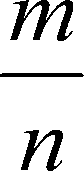 КРИТЕРИЈУМИ ЗА ОЦЕЊИВАЊЕПредмет:Природа и друштво	Разред:четвртиКРИТЕРИЈУМИ ЗА ОЦЕЊИВАЊЕПредмет:Музичка култура	Разред: четвртиКРИТЕРИЈУМИ ЗА ОЦЕЊИВАЊЕПредмет: Ликовна култураРазред: четвртиКРИТЕРИЈУМИ ЗА ОЦЕЊИВАЊЕПредмет : Физичко и здравствено васпитање	Разред : четвртиНапомена: Приликом оцењивања узима се у обзир способност ученика, степен спретности и умешности, као и његов напредак у погледу моторичких способности.1. Усмена провераНаствана тема/ областОцена 5Оцена 4Оцена 3Оцена 2Оцена 1КЊИЖЕВ- НОСТсамосталнои са разумевањем чита различите врсте текстова;украткообразложи свој утисак и мишљењепоштујући и другачијеставове;разликујекњижевне врсте: шаљиву народнучита са разумевањем различите врсте текстова;украткообразложи свој утисак и мишљењепоштујући и другачијеставове;препознаје књижевне врсте: шаљиву народнууз мањегрешке чита са разумевањем различите врсте текстова;делимичноуз мању помоћ, образложи свој утисак и мишљењепоштујући и другачијеставове;разликујеуз мањегрешке чита и делимично разумеразличите врсте текстова;-врло ретко уз већу помоћ, образложи свој утисак и мишљењетешко разликује поезију од прозе-није савладао предвиђенеисходе-не познаје основнепојмове и не показује жељу данапредује-нема основна књижевно- теоријсказнања а због лошег   читањане	разумепесму, басну и причу оживотињама, приповетку,роман за децу и драмски текст;одреди тему, редоследдогађаја, време иместо дешавања у прочитаномтексту;именујепозитивне и негативнеособине ликова;уочи и издвоји основнеелементе лирске песме (стих,строфа, рима и ритам);тумачи идеје књижевног дела;препозна ситуацијекршења/оствари-вања права детета и стереотипе укњижевним делима;уочиперсонификацију и разуме њену улогу упесму, басну и причу оживотињама, приповетку,роман за децу и драмски текст;одреди тему, редоследдогађаја, време и место дешавања у прочитаномтексту;препознаје и разликујепозитивне инегативнеособине ликова;препознаје основнеелементе лирскепесме (стих,строфа, рима и ритам);уочава идеје књижевног дела;препозна ситуацијекршења/оствари-вања права детета истереотипе у књижевним делима;препознапоезију од прозепонекадаодреди тему, редоследдогађаја, време и место дешавања у прочитаномтексту;уз мању помоћ иусмеравањепрепознаје и разликујепозитивне и негативнеособине ликова;препознаје основнеелементе лирскепесме (стих,строфа, рима и ритам)понекад уочава идејекњижевног дела;препозна ситуацијекршења/остваривања права детета истереотипе у књижевним делима;уз помоћ препознауз помоћодреди тему, редоследдогађаја, време и место дешавања у прочитаномтексту;само понекадпрепознаје и разликујепозитивне и негативнеособине ликова;врло ретко препознајеосновнеелементе лирске песме (стих,строфа, рима и ритам)тешко уочаваидеје књижевног дела;уз већупомоћ препозна ситуацијекршења/оствари вања правадетета истереотипе у књижевним делима;врло ретко уз већу помоћпрепознатекст-не	читашколскулектиру и не учествује	у интерпретаци ји-на часовима је неактиванкњижевном делу;разликује описивање,приповедање(у 1. и 3. лицу) и дијалог укњижевном делу;преприча текст изразличитихулога/перспективауочи основни тон књижевног текста (ведар, тужан, шаљив);уочисупротстављеност лица у драмском тексту;чита текст поштујућиинтонацијуреченице/стиха;изражајно рецитује песму ичита прозни текст;изводи драмске текстове;усвојипозитивне људске вредности наосновупрочитанихкњижевних дела;персонификацију и разуме њену улогуукњижевном делу;разликује описивање,приповедање(у 1. и 3. лицу) и дијалог укњижевном делу;преприча текстуочи основни тон књижевног текста (ведар, тужан, шаљив);препознасупротстављенос т лица у драмском тексту;чита текст углавномпоштујући интонацијуреченице/стиха;јаснорецитујепесму и чита прозни текст;изводи драмске текстове;усвоји позитивне људскеперсонификацију у књижевномделупонекад разликује описивање,приповедање и дијалог укњижевном делу;уз помоћ укратко преприча текстпрепозна основни тон књижевног текста (ведар,тужан, шаљив);чита текст без поштовањаинтонацијереченице/стиха;повременонаучи и рецитује песмуретко изводидрамскетекстове;делимично усвоји позитивне људскевредности на основупрочитанихкњижевних дела;персонификацију у књижевномделуретко разликује описивање,приповедање и дијалог укњижевном делу;тешко може да препричатекстпонекад препознаосновни тон књижевног текста (ведар,тужан, шаљив);уз помоћ чита текст без поштовањаинтонацијереченице/стиха;врло ретконаучи и рецитује песмуретко изводи драмскетекстове;- понекад и делимичноусвоји позитивне људскевредности на основупрочитанихвредности на основупрочитанихкњижевних дела;књижевних делаЈЕЗИКповеже граматичкепојмове обрађене у претходним разредима сановим наставним садржајима;разликујеречи које мењају облик (именице, заменице,придеви, бројеви, глаголи) и уочи оне које су увек у истом облику;одреди основнереченичне чланове;разликује врсту речи од службе речи у реченици;поштује ипримени основна правописнаправила;правилно пише сва тримодела управног говора;-функционално усваја граматичке појмовеобрађене у претходним разредима сановим наставним садржајима;најчешће разликује речи које мењајуоблик (именице, заменице,придеви,бројеви, глаголи) и уочи оне које су увек у истомоблику;углавном уз велику тачност одреди основне реченичнечланове;најчешће разликује врсту речи од службе речи у реченици;поштује ипримени основна правописнаправила;најчешће правилнопише сва триретко можетешко и уз већу помоћповежеграматичке појмовеобрађене у претходнимразредима сановим наставним садржајима;у мањој мери разликује речи које мењајуоблик (именице, заменице,придеви,бројеви, глаголи) и уочи оне које су увек у истомоблику;уз достагрешака одреди основнереченичне чланове;тешко уз већу помоћ иподршку разликује врсту речи од службе речи у реченици;повремено и делимично уз-није савладаограматикаповеже граматичкепојмове обрађене у претходним разредима сановим наставним садржајима;разликујеречи које мењају облик (именице, заменице,придеви, бројеви, глаголи) и уочи оне које су увек у истом облику;одреди основнереченичне чланове;разликује врсту речи од службе речи у реченици;поштује ипримени основна правописнаправила;правилно пише сва тримодела управног говора;-функционално усваја граматичке појмовеобрађене у претходним разредима сановим наставним садржајима;најчешће разликује речи које мењајуоблик (именице, заменице,придеви,бројеви, глаголи) и уочи оне које су увек у истомоблику;углавном уз велику тачност одреди основне реченичнечланове;најчешће разликује врсту речи од службе речи у реченици;поштује ипримени основна правописнаправила;најчешће правилнопише сва трида повежетешко и уз већу помоћповежеграматичке појмовеобрађене у претходнимразредима сановим наставним садржајима;у мањој мери разликује речи које мењајуоблик (именице, заменице,придеви,бројеви, глаголи) и уочи оне које су увек у истомоблику;уз достагрешака одреди основнереченичне чланове;тешко уз већу помоћ иподршку разликује врсту речи од службе речи у реченици;повремено и делимично узпредвиђенеиповеже граматичкепојмове обрађене у претходним разредима сановим наставним садржајима;разликујеречи које мењају облик (именице, заменице,придеви, бројеви, глаголи) и уочи оне које су увек у истом облику;одреди основнереченичне чланове;разликује врсту речи од службе речи у реченици;поштује ипримени основна правописнаправила;правилно пише сва тримодела управног говора;-функционално усваја граматичке појмовеобрађене у претходним разредима сановим наставним садржајима;најчешће разликује речи које мењајуоблик (именице, заменице,придеви,бројеви, глаголи) и уочи оне које су увек у истомоблику;углавном уз велику тачност одреди основне реченичнечланове;најчешће разликује врсту речи од службе речи у реченици;поштује ипримени основна правописнаправила;најчешће правилнопише сва триграматичкетешко и уз већу помоћповежеграматичке појмовеобрађене у претходнимразредима сановим наставним садржајима;у мањој мери разликује речи које мењајуоблик (именице, заменице,придеви,бројеви, глаголи) и уочи оне које су увек у истомоблику;уз достагрешака одреди основнереченичне чланове;тешко уз већу помоћ иподршку разликује врсту речи од службе речи у реченици;повремено и делимично узисходеправописповеже граматичкепојмове обрађене у претходним разредима сановим наставним садржајима;разликујеречи које мењају облик (именице, заменице,придеви, бројеви, глаголи) и уочи оне које су увек у истом облику;одреди основнереченичне чланове;разликује врсту речи од службе речи у реченици;поштује ипримени основна правописнаправила;правилно пише сва тримодела управног говора;-функционално усваја граматичке појмовеобрађене у претходним разредима сановим наставним садржајима;најчешће разликује речи које мењајуоблик (именице, заменице,придеви,бројеви, глаголи) и уочи оне које су увек у истомоблику;углавном уз велику тачност одреди основне реченичнечланове;најчешће разликује врсту речи од службе речи у реченици;поштује ипримени основна правописнаправила;најчешће правилнопише сва трипојмоветешко и уз већу помоћповежеграматичке појмовеобрађене у претходнимразредима сановим наставним садржајима;у мањој мери разликује речи које мењајуоблик (именице, заменице,придеви,бројеви, глаголи) и уочи оне које су увек у истомоблику;уз достагрешака одреди основнереченичне чланове;тешко уз већу помоћ иподршку разликује врсту речи од службе речи у реченици;повремено и делимично уз-не познајеповеже граматичкепојмове обрађене у претходним разредима сановим наставним садржајима;разликујеречи које мењају облик (именице, заменице,придеви, бројеви, глаголи) и уочи оне које су увек у истом облику;одреди основнереченичне чланове;разликује врсту речи од службе речи у реченици;поштује ипримени основна правописнаправила;правилно пише сва тримодела управног говора;-функционално усваја граматичке појмовеобрађене у претходним разредима сановим наставним садржајима;најчешће разликује речи које мењајуоблик (именице, заменице,придеви,бројеви, глаголи) и уочи оне које су увек у истомоблику;углавном уз велику тачност одреди основне реченичнечланове;најчешће разликује врсту речи од службе речи у реченици;поштује ипримени основна правописнаправила;најчешће правилнопише сва триобрађене утешко и уз већу помоћповежеграматичке појмовеобрађене у претходнимразредима сановим наставним садржајима;у мањој мери разликује речи које мењајуоблик (именице, заменице,придеви,бројеви, глаголи) и уочи оне које су увек у истомоблику;уз достагрешака одреди основнереченичне чланове;тешко уз већу помоћ иподршку разликује врсту речи од службе речи у реченици;повремено и делимично узосновнеповеже граматичкепојмове обрађене у претходним разредима сановим наставним садржајима;разликујеречи које мењају облик (именице, заменице,придеви, бројеви, глаголи) и уочи оне које су увек у истом облику;одреди основнереченичне чланове;разликује врсту речи од службе речи у реченици;поштује ипримени основна правописнаправила;правилно пише сва тримодела управног говора;-функционално усваја граматичке појмовеобрађене у претходним разредима сановим наставним садржајима;најчешће разликује речи које мењајуоблик (именице, заменице,придеви,бројеви, глаголи) и уочи оне које су увек у истомоблику;углавном уз велику тачност одреди основне реченичнечланове;најчешће разликује врсту речи од службе речи у реченици;поштује ипримени основна правописнаправила;најчешће правилнопише сва трипретходнимтешко и уз већу помоћповежеграматичке појмовеобрађене у претходнимразредима сановим наставним садржајима;у мањој мери разликује речи које мењајуоблик (именице, заменице,придеви,бројеви, глаголи) и уочи оне које су увек у истомоблику;уз достагрешака одреди основнереченичне чланове;тешко уз већу помоћ иподршку разликује врсту речи од службе речи у реченици;повремено и делимично узпојмове и неповеже граматичкепојмове обрађене у претходним разредима сановим наставним садржајима;разликујеречи које мењају облик (именице, заменице,придеви, бројеви, глаголи) и уочи оне које су увек у истом облику;одреди основнереченичне чланове;разликује врсту речи од службе речи у реченици;поштује ипримени основна правописнаправила;правилно пише сва тримодела управног говора;-функционално усваја граматичке појмовеобрађене у претходним разредима сановим наставним садржајима;најчешће разликује речи које мењајуоблик (именице, заменице,придеви,бројеви, глаголи) и уочи оне које су увек у истомоблику;углавном уз велику тачност одреди основне реченичнечланове;најчешће разликује врсту речи од службе речи у реченици;поштује ипримени основна правописнаправила;најчешће правилнопише сва триразредима сатешко и уз већу помоћповежеграматичке појмовеобрађене у претходнимразредима сановим наставним садржајима;у мањој мери разликује речи које мењајуоблик (именице, заменице,придеви,бројеви, глаголи) и уочи оне које су увек у истомоблику;уз достагрешака одреди основнереченичне чланове;тешко уз већу помоћ иподршку разликује врсту речи од службе речи у реченици;повремено и делимично узпоказује жељуповеже граматичкепојмове обрађене у претходним разредима сановим наставним садржајима;разликујеречи које мењају облик (именице, заменице,придеви, бројеви, глаголи) и уочи оне које су увек у истом облику;одреди основнереченичне чланове;разликује врсту речи од службе речи у реченици;поштује ипримени основна правописнаправила;правилно пише сва тримодела управног говора;-функционално усваја граматичке појмовеобрађене у претходним разредима сановим наставним садржајима;најчешће разликује речи које мењајуоблик (именице, заменице,придеви,бројеви, глаголи) и уочи оне које су увек у истомоблику;углавном уз велику тачност одреди основне реченичнечланове;најчешће разликује врсту речи од службе речи у реченици;поштује ипримени основна правописнаправила;најчешће правилнопише сва триновим наставнимтешко и уз већу помоћповежеграматичке појмовеобрађене у претходнимразредима сановим наставним садржајима;у мањој мери разликује речи које мењајуоблик (именице, заменице,придеви,бројеви, глаголи) и уочи оне које су увек у истомоблику;уз достагрешака одреди основнереченичне чланове;тешко уз већу помоћ иподршку разликује врсту речи од службе речи у реченици;повремено и делимично узданапредујеповеже граматичкепојмове обрађене у претходним разредима сановим наставним садржајима;разликујеречи које мењају облик (именице, заменице,придеви, бројеви, глаголи) и уочи оне које су увек у истом облику;одреди основнереченичне чланове;разликује врсту речи од службе речи у реченици;поштује ипримени основна правописнаправила;правилно пише сва тримодела управног говора;-функционално усваја граматичке појмовеобрађене у претходним разредима сановим наставним садржајима;најчешће разликује речи које мењајуоблик (именице, заменице,придеви,бројеви, глаголи) и уочи оне које су увек у истомоблику;углавном уз велику тачност одреди основне реченичнечланове;најчешће разликује врсту речи од службе речи у реченици;поштује ипримени основна правописнаправила;најчешће правилнопише сва трисадржајима;делимичнотешко и уз већу помоћповежеграматичке појмовеобрађене у претходнимразредима сановим наставним садржајима;у мањој мери разликује речи које мењајуоблик (именице, заменице,придеви,бројеви, глаголи) и уочи оне које су увек у истомоблику;уз достагрешака одреди основнереченичне чланове;тешко уз већу помоћ иподршку разликује врсту речи од службе речи у реченици;повремено и делимично уз-немаиницијативуповеже граматичкепојмове обрађене у претходним разредима сановим наставним садржајима;разликујеречи које мењају облик (именице, заменице,придеви, бројеви, глаголи) и уочи оне које су увек у истом облику;одреди основнереченичне чланове;разликује врсту речи од службе речи у реченици;поштује ипримени основна правописнаправила;правилно пише сва тримодела управног говора;-функционално усваја граматичке појмовеобрађене у претходним разредима сановим наставним садржајима;најчешће разликује речи које мењајуоблик (именице, заменице,придеви,бројеви, глаголи) и уочи оне које су увек у истомоблику;углавном уз велику тачност одреди основне реченичнечланове;најчешће разликује врсту речи од службе речи у реченици;поштује ипримени основна правописнаправила;најчешће правилнопише сва триразликује речитешко и уз већу помоћповежеграматичке појмовеобрађене у претходнимразредима сановим наставним садржајима;у мањој мери разликује речи које мењајуоблик (именице, заменице,придеви,бројеви, глаголи) и уочи оне које су увек у истомоблику;уз достагрешака одреди основнереченичне чланове;тешко уз већу помоћ иподршку разликује врсту речи од службе речи у реченици;повремено и делимично узна часу нити јеповеже граматичкепојмове обрађене у претходним разредима сановим наставним садржајима;разликујеречи које мењају облик (именице, заменице,придеви, бројеви, глаголи) и уочи оне које су увек у истом облику;одреди основнереченичне чланове;разликује врсту речи од службе речи у реченици;поштује ипримени основна правописнаправила;правилно пише сва тримодела управног говора;-функционално усваја граматичке појмовеобрађене у претходним разредима сановим наставним садржајима;најчешће разликује речи које мењајуоблик (именице, заменице,придеви,бројеви, глаголи) и уочи оне које су увек у истомоблику;углавном уз велику тачност одреди основне реченичнечланове;најчешће разликује врсту речи од службе речи у реченици;поштује ипримени основна правописнаправила;најчешће правилнопише сва трикоје мењајутешко и уз већу помоћповежеграматичке појмовеобрађене у претходнимразредима сановим наставним садржајима;у мањој мери разликује речи које мењајуоблик (именице, заменице,придеви,бројеви, глаголи) и уочи оне које су увек у истомоблику;уз достагрешака одреди основнереченичне чланове;тешко уз већу помоћ иподршку разликује врсту речи од службе речи у реченици;повремено и делимично узприхватаповеже граматичкепојмове обрађене у претходним разредима сановим наставним садржајима;разликујеречи које мењају облик (именице, заменице,придеви, бројеви, глаголи) и уочи оне које су увек у истом облику;одреди основнереченичне чланове;разликује врсту речи од службе речи у реченици;поштује ипримени основна правописнаправила;правилно пише сва тримодела управног говора;-функционално усваја граматичке појмовеобрађене у претходним разредима сановим наставним садржајима;најчешће разликује речи које мењајуоблик (именице, заменице,придеви,бројеви, глаголи) и уочи оне које су увек у истомоблику;углавном уз велику тачност одреди основне реченичнечланове;најчешће разликује врсту речи од службе речи у реченици;поштује ипримени основна правописнаправила;најчешће правилнопише сва триоблик (именице,тешко и уз већу помоћповежеграматичке појмовеобрађене у претходнимразредима сановим наставним садржајима;у мањој мери разликује речи које мењајуоблик (именице, заменице,придеви,бројеви, глаголи) и уочи оне које су увек у истомоблику;уз достагрешака одреди основнереченичне чланове;тешко уз већу помоћ иподршку разликује врсту речи од службе речи у реченици;повремено и делимично уз-незаинтере-повеже граматичкепојмове обрађене у претходним разредима сановим наставним садржајима;разликујеречи које мењају облик (именице, заменице,придеви, бројеви, глаголи) и уочи оне које су увек у истом облику;одреди основнереченичне чланове;разликује врсту речи од службе речи у реченици;поштује ипримени основна правописнаправила;правилно пише сва тримодела управног говора;-функционално усваја граматичке појмовеобрађене у претходним разредима сановим наставним садржајима;најчешће разликује речи које мењајуоблик (именице, заменице,придеви,бројеви, глаголи) и уочи оне које су увек у истомоблику;углавном уз велику тачност одреди основне реченичнечланове;најчешће разликује врсту речи од службе речи у реченици;поштује ипримени основна правописнаправила;најчешће правилнопише сва тризаменице,тешко и уз већу помоћповежеграматичке појмовеобрађене у претходнимразредима сановим наставним садржајима;у мањој мери разликује речи које мењајуоблик (именице, заменице,придеви,бројеви, глаголи) и уочи оне које су увек у истомоблику;уз достагрешака одреди основнереченичне чланове;тешко уз већу помоћ иподршку разликује врсту речи од службе речи у реченици;повремено и делимично узсован је иповеже граматичкепојмове обрађене у претходним разредима сановим наставним садржајима;разликујеречи које мењају облик (именице, заменице,придеви, бројеви, глаголи) и уочи оне које су увек у истом облику;одреди основнереченичне чланове;разликује врсту речи од службе речи у реченици;поштује ипримени основна правописнаправила;правилно пише сва тримодела управног говора;-функционално усваја граматичке појмовеобрађене у претходним разредима сановим наставним садржајима;најчешће разликује речи које мењајуоблик (именице, заменице,придеви,бројеви, глаголи) и уочи оне које су увек у истомоблику;углавном уз велику тачност одреди основне реченичнечланове;најчешће разликује врсту речи од службе речи у реченици;поштује ипримени основна правописнаправила;најчешће правилнопише сва трипридеви,тешко и уз већу помоћповежеграматичке појмовеобрађене у претходнимразредима сановим наставним садржајима;у мањој мери разликује речи које мењајуоблик (именице, заменице,придеви,бројеви, глаголи) и уочи оне које су увек у истомоблику;уз достагрешака одреди основнереченичне чланове;тешко уз већу помоћ иподршку разликује врсту речи од службе речи у реченици;повремено и делимично узпасиванповеже граматичкепојмове обрађене у претходним разредима сановим наставним садржајима;разликујеречи које мењају облик (именице, заменице,придеви, бројеви, глаголи) и уочи оне које су увек у истом облику;одреди основнереченичне чланове;разликује врсту речи од службе речи у реченици;поштује ипримени основна правописнаправила;правилно пише сва тримодела управног говора;-функционално усваја граматичке појмовеобрађене у претходним разредима сановим наставним садржајима;најчешће разликује речи које мењајуоблик (именице, заменице,придеви,бројеви, глаголи) и уочи оне које су увек у истомоблику;углавном уз велику тачност одреди основне реченичнечланове;најчешће разликује врсту речи од службе речи у реченици;поштује ипримени основна правописнаправила;најчешће правилнопише сва трибројеви, глаголи)тешко и уз већу помоћповежеграматичке појмовеобрађене у претходнимразредима сановим наставним садржајима;у мањој мери разликује речи које мењајуоблик (именице, заменице,придеви,бројеви, глаголи) и уочи оне које су увек у истомоблику;уз достагрешака одреди основнереченичне чланове;тешко уз већу помоћ иподршку разликује врсту речи од службе речи у реченици;повремено и делимично узповеже граматичкепојмове обрађене у претходним разредима сановим наставним садржајима;разликујеречи које мењају облик (именице, заменице,придеви, бројеви, глаголи) и уочи оне које су увек у истом облику;одреди основнереченичне чланове;разликује врсту речи од службе речи у реченици;поштује ипримени основна правописнаправила;правилно пише сва тримодела управног говора;-функционално усваја граматичке појмовеобрађене у претходним разредима сановим наставним садржајима;најчешће разликује речи које мењајуоблик (именице, заменице,придеви,бројеви, глаголи) и уочи оне које су увек у истомоблику;углавном уз велику тачност одреди основне реченичнечланове;најчешће разликује врсту речи од службе речи у реченици;поштује ипримени основна правописнаправила;најчешће правилнопише сва трии уочи оне које сутешко и уз већу помоћповежеграматичке појмовеобрађене у претходнимразредима сановим наставним садржајима;у мањој мери разликује речи које мењајуоблик (именице, заменице,придеви,бројеви, глаголи) и уочи оне које су увек у истомоблику;уз достагрешака одреди основнереченичне чланове;тешко уз већу помоћ иподршку разликује врсту речи од службе речи у реченици;повремено и делимично узповеже граматичкепојмове обрађене у претходним разредима сановим наставним садржајима;разликујеречи које мењају облик (именице, заменице,придеви, бројеви, глаголи) и уочи оне које су увек у истом облику;одреди основнереченичне чланове;разликује врсту речи од службе речи у реченици;поштује ипримени основна правописнаправила;правилно пише сва тримодела управног говора;-функционално усваја граматичке појмовеобрађене у претходним разредима сановим наставним садржајима;најчешће разликује речи које мењајуоблик (именице, заменице,придеви,бројеви, глаголи) и уочи оне које су увек у истомоблику;углавном уз велику тачност одреди основне реченичнечланове;најчешће разликује врсту речи од службе речи у реченици;поштује ипримени основна правописнаправила;најчешће правилнопише сва триувек у истомтешко и уз већу помоћповежеграматичке појмовеобрађене у претходнимразредима сановим наставним садржајима;у мањој мери разликује речи које мењајуоблик (именице, заменице,придеви,бројеви, глаголи) и уочи оне које су увек у истомоблику;уз достагрешака одреди основнереченичне чланове;тешко уз већу помоћ иподршку разликује врсту речи од службе речи у реченици;повремено и делимично узповеже граматичкепојмове обрађене у претходним разредима сановим наставним садржајима;разликујеречи које мењају облик (именице, заменице,придеви, бројеви, глаголи) и уочи оне које су увек у истом облику;одреди основнереченичне чланове;разликује врсту речи од службе речи у реченици;поштује ипримени основна правописнаправила;правилно пише сва тримодела управног говора;-функционално усваја граматичке појмовеобрађене у претходним разредима сановим наставним садржајима;најчешће разликује речи које мењајуоблик (именице, заменице,придеви,бројеви, глаголи) и уочи оне које су увек у истомоблику;углавном уз велику тачност одреди основне реченичнечланове;најчешће разликује врсту речи од службе речи у реченици;поштује ипримени основна правописнаправила;најчешће правилнопише сва триоблику;делимичнотешко и уз већу помоћповежеграматичке појмовеобрађене у претходнимразредима сановим наставним садржајима;у мањој мери разликује речи које мењајуоблик (именице, заменице,придеви,бројеви, глаголи) и уочи оне које су увек у истомоблику;уз достагрешака одреди основнереченичне чланове;тешко уз већу помоћ иподршку разликује врсту речи од службе речи у реченици;повремено и делимично узповеже граматичкепојмове обрађене у претходним разредима сановим наставним садржајима;разликујеречи које мењају облик (именице, заменице,придеви, бројеви, глаголи) и уочи оне које су увек у истом облику;одреди основнереченичне чланове;разликује врсту речи од службе речи у реченици;поштује ипримени основна правописнаправила;правилно пише сва тримодела управног говора;-функционално усваја граматичке појмовеобрађене у претходним разредима сановим наставним садржајима;најчешће разликује речи које мењајуоблик (именице, заменице,придеви,бројеви, глаголи) и уочи оне које су увек у истомоблику;углавном уз велику тачност одреди основне реченичнечланове;најчешће разликује врсту речи од службе речи у реченици;поштује ипримени основна правописнаправила;најчешће правилнопише сва тритачно одредитешко и уз већу помоћповежеграматичке појмовеобрађене у претходнимразредима сановим наставним садржајима;у мањој мери разликује речи које мењајуоблик (именице, заменице,придеви,бројеви, глаголи) и уочи оне које су увек у истомоблику;уз достагрешака одреди основнереченичне чланове;тешко уз већу помоћ иподршку разликује врсту речи од службе речи у реченици;повремено и делимично узповеже граматичкепојмове обрађене у претходним разредима сановим наставним садржајима;разликујеречи које мењају облик (именице, заменице,придеви, бројеви, глаголи) и уочи оне које су увек у истом облику;одреди основнереченичне чланове;разликује врсту речи од службе речи у реченици;поштује ипримени основна правописнаправила;правилно пише сва тримодела управног говора;-функционално усваја граматичке појмовеобрађене у претходним разредима сановим наставним садржајима;најчешће разликује речи које мењајуоблик (именице, заменице,придеви,бројеви, глаголи) и уочи оне које су увек у истомоблику;углавном уз велику тачност одреди основне реченичнечланове;најчешће разликује врсту речи од службе речи у реченици;поштује ипримени основна правописнаправила;најчешће правилнопише сва триосновнетешко и уз већу помоћповежеграматичке појмовеобрађене у претходнимразредима сановим наставним садржајима;у мањој мери разликује речи које мењајуоблик (именице, заменице,придеви,бројеви, глаголи) и уочи оне које су увек у истомоблику;уз достагрешака одреди основнереченичне чланове;тешко уз већу помоћ иподршку разликује врсту речи од службе речи у реченици;повремено и делимично узповеже граматичкепојмове обрађене у претходним разредима сановим наставним садржајима;разликујеречи које мењају облик (именице, заменице,придеви, бројеви, глаголи) и уочи оне које су увек у истом облику;одреди основнереченичне чланове;разликује врсту речи од службе речи у реченици;поштује ипримени основна правописнаправила;правилно пише сва тримодела управног говора;-функционално усваја граматичке појмовеобрађене у претходним разредима сановим наставним садржајима;најчешће разликује речи које мењајуоблик (именице, заменице,придеви,бројеви, глаголи) и уочи оне које су увек у истомоблику;углавном уз велику тачност одреди основне реченичнечланове;најчешће разликује врсту речи од службе речи у реченици;поштује ипримени основна правописнаправила;најчешће правилнопише сва триреченичнетешко и уз већу помоћповежеграматичке појмовеобрађене у претходнимразредима сановим наставним садржајима;у мањој мери разликује речи које мењајуоблик (именице, заменице,придеви,бројеви, глаголи) и уочи оне које су увек у истомоблику;уз достагрешака одреди основнереченичне чланове;тешко уз већу помоћ иподршку разликује врсту речи од службе речи у реченици;повремено и делимично узповеже граматичкепојмове обрађене у претходним разредима сановим наставним садржајима;разликујеречи које мењају облик (именице, заменице,придеви, бројеви, глаголи) и уочи оне које су увек у истом облику;одреди основнереченичне чланове;разликује врсту речи од службе речи у реченици;поштује ипримени основна правописнаправила;правилно пише сва тримодела управног говора;-функционално усваја граматичке појмовеобрађене у претходним разредима сановим наставним садржајима;најчешће разликује речи које мењајуоблик (именице, заменице,придеви,бројеви, глаголи) и уочи оне које су увек у истомоблику;углавном уз велику тачност одреди основне реченичнечланове;најчешће разликује врсту речи од службе речи у реченици;поштује ипримени основна правописнаправила;најчешће правилнопише сва тричланове;делимичнотешко и уз већу помоћповежеграматичке појмовеобрађене у претходнимразредима сановим наставним садржајима;у мањој мери разликује речи које мењајуоблик (именице, заменице,придеви,бројеви, глаголи) и уочи оне које су увек у истомоблику;уз достагрешака одреди основнереченичне чланове;тешко уз већу помоћ иподршку разликује врсту речи од службе речи у реченици;повремено и делимично узповеже граматичкепојмове обрађене у претходним разредима сановим наставним садржајима;разликујеречи које мењају облик (именице, заменице,придеви, бројеви, глаголи) и уочи оне које су увек у истом облику;одреди основнереченичне чланове;разликује врсту речи од службе речи у реченици;поштује ипримени основна правописнаправила;правилно пише сва тримодела управног говора;-функционално усваја граматичке појмовеобрађене у претходним разредима сановим наставним садржајима;најчешће разликује речи које мењајуоблик (именице, заменице,придеви,бројеви, глаголи) и уочи оне које су увек у истомоблику;углавном уз велику тачност одреди основне реченичнечланове;најчешће разликује врсту речи од службе речи у реченици;поштује ипримени основна правописнаправила;најчешће правилнопише сва триразликује врстутешко и уз већу помоћповежеграматичке појмовеобрађене у претходнимразредима сановим наставним садржајима;у мањој мери разликује речи које мењајуоблик (именице, заменице,придеви,бројеви, глаголи) и уочи оне које су увек у истомоблику;уз достагрешака одреди основнереченичне чланове;тешко уз већу помоћ иподршку разликује врсту речи од службе речи у реченици;повремено и делимично узповеже граматичкепојмове обрађене у претходним разредима сановим наставним садржајима;разликујеречи које мењају облик (именице, заменице,придеви, бројеви, глаголи) и уочи оне које су увек у истом облику;одреди основнереченичне чланове;разликује врсту речи од службе речи у реченици;поштује ипримени основна правописнаправила;правилно пише сва тримодела управног говора;-функционално усваја граматичке појмовеобрађене у претходним разредима сановим наставним садржајима;најчешће разликује речи које мењајуоблик (именице, заменице,придеви,бројеви, глаголи) и уочи оне које су увек у истомоблику;углавном уз велику тачност одреди основне реченичнечланове;најчешће разликује врсту речи од службе речи у реченици;поштује ипримени основна правописнаправила;најчешће правилнопише сва триречи од службетешко и уз већу помоћповежеграматичке појмовеобрађене у претходнимразредима сановим наставним садржајима;у мањој мери разликује речи које мењајуоблик (именице, заменице,придеви,бројеви, глаголи) и уочи оне које су увек у истомоблику;уз достагрешака одреди основнереченичне чланове;тешко уз већу помоћ иподршку разликује врсту речи од службе речи у реченици;повремено и делимично узповеже граматичкепојмове обрађене у претходним разредима сановим наставним садржајима;разликујеречи које мењају облик (именице, заменице,придеви, бројеви, глаголи) и уочи оне које су увек у истом облику;одреди основнереченичне чланове;разликује врсту речи од службе речи у реченици;поштује ипримени основна правописнаправила;правилно пише сва тримодела управног говора;-функционално усваја граматичке појмовеобрађене у претходним разредима сановим наставним садржајима;најчешће разликује речи које мењајуоблик (именице, заменице,придеви,бројеви, глаголи) и уочи оне које су увек у истомоблику;углавном уз велику тачност одреди основне реченичнечланове;најчешће разликује врсту речи од службе речи у реченици;поштује ипримени основна правописнаправила;најчешће правилнопише сва триречи у реченици;делимичнотешко и уз већу помоћповежеграматичке појмовеобрађене у претходнимразредима сановим наставним садржајима;у мањој мери разликује речи које мењајуоблик (именице, заменице,придеви,бројеви, глаголи) и уочи оне које су увек у истомоблику;уз достагрешака одреди основнереченичне чланове;тешко уз већу помоћ иподршку разликује врсту речи од службе речи у реченици;повремено и делимично узповеже граматичкепојмове обрађене у претходним разредима сановим наставним садржајима;разликујеречи које мењају облик (именице, заменице,придеви, бројеви, глаголи) и уочи оне које су увек у истом облику;одреди основнереченичне чланове;разликује врсту речи од службе речи у реченици;поштује ипримени основна правописнаправила;правилно пише сва тримодела управног говора;-функционално усваја граматичке појмовеобрађене у претходним разредима сановим наставним садржајима;најчешће разликује речи које мењајуоблик (именице, заменице,придеви,бројеви, глаголи) и уочи оне које су увек у истомоблику;углавном уз велику тачност одреди основне реченичнечланове;најчешће разликује врсту речи од службе речи у реченици;поштује ипримени основна правописнаправила;најчешће правилнопише сва трипоштује итешко и уз већу помоћповежеграматичке појмовеобрађене у претходнимразредима сановим наставним садржајима;у мањој мери разликује речи које мењајуоблик (именице, заменице,придеви,бројеви, глаголи) и уочи оне које су увек у истомоблику;уз достагрешака одреди основнереченичне чланове;тешко уз већу помоћ иподршку разликује врсту речи од службе речи у реченици;повремено и делимично узповеже граматичкепојмове обрађене у претходним разредима сановим наставним садржајима;разликујеречи које мењају облик (именице, заменице,придеви, бројеви, глаголи) и уочи оне које су увек у истом облику;одреди основнереченичне чланове;разликује врсту речи од службе речи у реченици;поштује ипримени основна правописнаправила;правилно пише сва тримодела управног говора;-функционално усваја граматичке појмовеобрађене у претходним разредима сановим наставним садржајима;најчешће разликује речи које мењајуоблик (именице, заменице,придеви,бројеви, глаголи) и уочи оне које су увек у истомоблику;углавном уз велику тачност одреди основне реченичнечланове;најчешће разликује врсту речи од службе речи у реченици;поштује ипримени основна правописнаправила;најчешће правилнопише сва трипримени основнатешко и уз већу помоћповежеграматичке појмовеобрађене у претходнимразредима сановим наставним садржајима;у мањој мери разликује речи које мењајуоблик (именице, заменице,придеви,бројеви, глаголи) и уочи оне које су увек у истомоблику;уз достагрешака одреди основнереченичне чланове;тешко уз већу помоћ иподршку разликује врсту речи од службе речи у реченици;повремено и делимично узповеже граматичкепојмове обрађене у претходним разредима сановим наставним садржајима;разликујеречи које мењају облик (именице, заменице,придеви, бројеви, глаголи) и уочи оне које су увек у истом облику;одреди основнереченичне чланове;разликује врсту речи од службе речи у реченици;поштује ипримени основна правописнаправила;правилно пише сва тримодела управног говора;-функционално усваја граматичке појмовеобрађене у претходним разредима сановим наставним садржајима;најчешће разликује речи које мењајуоблик (именице, заменице,придеви,бројеви, глаголи) и уочи оне које су увек у истомоблику;углавном уз велику тачност одреди основне реченичнечланове;најчешће разликује врсту речи од службе речи у реченици;поштује ипримени основна правописнаправила;најчешће правилнопише сва триправописнатешко и уз већу помоћповежеграматичке појмовеобрађене у претходнимразредима сановим наставним садржајима;у мањој мери разликује речи које мењајуоблик (именице, заменице,придеви,бројеви, глаголи) и уочи оне које су увек у истомоблику;уз достагрешака одреди основнереченичне чланове;тешко уз већу помоћ иподршку разликује врсту речи од службе речи у реченици;повремено и делимично узповеже граматичкепојмове обрађене у претходним разредима сановим наставним садржајима;разликујеречи које мењају облик (именице, заменице,придеви, бројеви, глаголи) и уочи оне које су увек у истом облику;одреди основнереченичне чланове;разликује врсту речи од службе речи у реченици;поштује ипримени основна правописнаправила;правилно пише сва тримодела управног говора;-функционално усваја граматичке појмовеобрађене у претходним разредима сановим наставним садржајима;најчешће разликује речи које мењајуоблик (именице, заменице,придеви,бројеви, глаголи) и уочи оне које су увек у истомоблику;углавном уз велику тачност одреди основне реченичнечланове;најчешће разликује врсту речи од службе речи у реченици;поштује ипримени основна правописнаправила;најчешће правилнопише сва триправила;тешко и уз већу помоћповежеграматичке појмовеобрађене у претходнимразредима сановим наставним садржајима;у мањој мери разликује речи које мењајуоблик (именице, заменице,придеви,бројеви, глаголи) и уочи оне које су увек у истомоблику;уз достагрешака одреди основнереченичне чланове;тешко уз већу помоћ иподршку разликује врсту речи од службе речи у реченици;повремено и делимично узмодела управног говора;делимично тачно пише сва три моделауправног говора;помоћ поштује и примени основна правописнаправила;пише сва три модела управног говора уз достагрешакаЈЕЗИЧКА КУЛТУРА- употребиосновне облике усменог иписменогизражавања:препричавање, причање иописивање;- употреби речи истог облика, а различитогзначења, као и речи истогзначења, а различитог облика;-препозназначење речи и фразеологизама који сеупотребљавају у свакодневној комуникацији;-напише разгледницу, честитку,приватно писмо;прилагоди-користиосновне облике усменог иписменогизражавања:препричавање, причање иописивање;-користиречи истог облика, а различитогзначења, као и речи истогзначења, а различитог облика;препозназначење речи и фразеологизама који сеупотребљавају у свакодневној комуникацији;напишеразгледницу, честитку,-уз помоћучитеља користи основне облике усменог иписменогизражавања:препричавање, причање иописивање;-уочаваречиистог облика, а различитогзначења, као и речи истогзначења, а различитог облика;уз помоћ учитељиценапишеразгледницу, честитку,приватно писмо-делимично прилагоди језички изразкомуникативној ситуацији- ретко успева да формулишеговорну поруку, дакажеодабране одломке иликњижевнетекстове који се уче напамет, да препричава и описује и поред помоћинаставника усвим облицима говорних вежби (и на теме изсвакодневног живота и о доживљају књижевног дела).-писмени радови су логичкинеповезани и садржајносиромашни али у вези са темом,имају доста већихправописних,-не успева да формулишеговорнупоруку, да каже одабране одломке или књижевнетекстове који се ученапамет, да препричава и описује ипоред помоћи наставника усвимоблицима говорних вежби-писмени радови су логичкинеповезани и садржајносиромашни и нису у вези са темом,-не поштује павописну ијезички израз комуникативној ситуацији – формалној инеформалнојповежеинформације исказане у линеарном и нелинеарном тексту и наоснову њихизводи закључак;правилноструктурира текст;приватно писмоприлагодијезички израз комуникативној ситуацији, формалној инеформалнојуглавном повежеинформацијеисказане у линеарном и нелинеарном тексту и наоснову њихизводизакључак;- најчешће правилноструктуриратекст;уз помоћ и делимичноповежеинформације исказане у линеарном и нелинеарном тексту и наоснову њих изводизакључак;граматичких и стилскихгрешака, алипоштује форму- уз помоћ проналази траженеинформације у тексту-уз помоћ наставника састављаобавештење, и даје пример за деминутиве и аугментативеграматичку норму-тешко се изражава а техникачитања незадовољава2.Писана провереод 90% до 100%Од 70% до 89%од 50% до 69%од 30% до49%До 29%3.Практичан рад/////4.Однос према радупосебно је мотивисан, креативан,одговоран у раду,поштује друге,редован у извршавању обавезаима високо развијено критичко-мотивисан је-редовноизвршава задатке-најчешћепоштује правила рада,-поуздан, марљив и одговоран-углавномдоноси прибор и-за рад потребна помоћ, подстицај и усмеравање,- теже исказује своје мишљење-није самосталан у раду-делимичнопоштује правила рада- углавном-ради на нивоу присећања-задатак незавршава и има грешака-површан у раду и поштовањуправила- веома често не доносипотребан-незаитересо- ван за рад- омета друге, тражи пунупажњу ииндивидуални приступ-подстицање и помоћ га не мотивишу на радмишљењедајекреативне идеје ипредлогепоштује правила рада-у презентовању је јасан, тачан и уме да искажесуштину-уочава битно и разликује га од небитногматеријал за рад за рад-повремено даје креативне идеје и предлоге-презентује тачне чињенице иподатке-понекад уочава битно и издваја га од небитногдоносипотребанприбор за рад-спор инепрецизан у презентовањуприбор за рад- не доносиприбор за рад5.Активност на часу-самостално и тачно радизадатке-решава додатне задатке-самостално и углавном тачно ради задатке-делимичноуспешно решава задатке-уз помоћ решава задатке-уз помоћнаставника је активан начасовима-не радизадатке на часу-и поредподстицаја и подршкеучитеља не укључује се у активности на часу6. Израда домаћих задатака- редовно и тачно ради домаћизадатак- редовно и уз мањаодступања одтачности ради домаћизадатак-повременорадид омаћезадаткекојисуделимично тачни- веома често долази ушколу бездомаћегзадатка-не ради домаћезадатк е1. Усмена провераНаствана тема/ областОцена 5Оцена 4Оцена 3Оцена 2Оцена 1БРОЈЕВИ- самостално и тачно пише, упоређује ипредставља бројеве на бројевнојправој,-тачно одређује месну вредност цифре-самостално и тачнопроцењује вредност израза са једном рачунскомоперацијом;-самостално одредђујевишеструке-самостално пише,упоређује и представља бројеве на бројевнојправојуглавном одређује месну вредност цифренајчешћесамостално и тачнопроцењује вредност израза са једном рачунском- најчешћепише, упоређује и представљабројеве набројевној правојсамостално уз мање грешке одређује месну вредност цифреуз мање грешкепроцењује вредност израза са једном рачунскомоперацијом- честосамостално уз мање грешке одређује-уз помоћ пише, упоређује ипредставља бројеве набројевној правој,-уз помоћ одређује месну вредност цифре- реткосамостално процењујевредност израза са једном рачунскомоперацијом- уз помоћ одређује-није савладао предвиђенеисходе-не познаје основнепојмове и не показује жељу данапредуједекадне јединиценајближе датом броју;-тачноизрачунава вредностбројевног израза ипримењује својства рачунских операција-самостално чита и пише разломкеоблика	(m,n≤ 10);-самостално упоређује разломкеоблика	са једнакимбројиоцима или имениоцима-тачно сабира и одузимадецималне бројеве са највише две децималеу потпуности уочава и речима описује правило за настајањебројевног низа;самостално читаоперацијомуглавном одређује вишеструке декадне јединице најближе датом броју;у великој мери тачно израчунава вредностбројевног израза ипримењује својства рачунских операција-чита и пише разломкеоблика (m, n≤ 10);-честосамостално упоређује разломкеоблика	са једнакимбројиоцима илиимениоцима-углавном тачно сабира и одузима децималнебројеве са највише две децималевишеструке декадне јединиценајближе датом броју;- у мањој мери тачноизрачунава вредностбројевног израза ипримењује својства рачунских операција- самостално, уз мање грешкечита и пише разломкеоблика	(m,n≤ 10);делимично упоређује разломкеоблика	са једнакимбројиоцима или имениоцимаделимично тачно сабира и одузимадецималне бројеве са највише две децималеу мањој мери уочава и речима описује правилоза настајањевишеструке декадне јединиценајближе датом броју;-реткосамостално одређује вредностбројевног израза и примењујесвојства рачунских операција-уз помоћ чита и пише разломкеоблика	(m, n≤ 10);-уз помоћ решава упоређујеразломке обликаса једнаким бројиоцима или имениоцима-понекад тачно сабира иодузима децималне бројеве са највише две децимале-ретко уочава и речима описује правило за настајањеикористиподатк е представљене табеларно или графички(стубичасти дијаграм и сликовни дијаграм);-самостално и тачно решава задатакприменом различитих начинапредставља-ња проблемауглавном уочава и речимаописујеправило за настајање бројевног низа;у великој мерисамостално чита икористи податкепредставље- не табеларно или графички (стубичасти дијаграм исликовни дијаграм);-углавномсамостално и тачно решава задатакприменом различитих начинапредставља-ња проблемабројевног низа;- делимичносамостално чита и користиподаткепредстављене табеларно или графички (стубичастидијаграм и сликовни дијаграм);- у мањој мери самостално тачно решава задатакприменом различитих начинапредставља-ња проблемабројевног низа;-уз помоћ чита и користи податке представље-не табеларно или графички(стубичасти дијаграм и сликовни дијаграм);-уз помоћ решава задатак применом различитих начинапредставља-ња проблемаГЕОМЕТРИЈА-у потпуности именује елементе иопише особине квадра и коцке;-самостално црта мреже иправи моделе квадра и коцке;-зна дапрепозна сликовнупредставу-самостално и тачно именује елементе и опишеособине квадра и коцке-углавномсамостално именујеелементе и опише-самостално уз мање грешке именује елементе иопише особине квадра и коцке-самостално уз грешке именује елементе иопише особине квадра и коцке-у мањој мери-реткосамостално именује елементе иопише особине квадра и коцке-реткосамостално именује елементе иопише особинеквадра и коцке-није савладао предвиђенеисходе-не позанје основнепојмове и не показује жељу данапредујеизгледа телапосматраног са различитихстрана;особине квадра и коцке-углавном зна да препознасликовну представуизгледа тела посматраног са различитихстрана;зна да препозна сликовнупредставуизгледа телапосматраног са различитихстрана;-уз помоћ зна да препознасликовну представуизгледа телапосматраног са различитихстрана;МЕРЕЊЕ И МЕРЕ-самостално и тачно чита,упоређује и претвора јединице за мерењеповршине и запремине;-у потпуности и тачноизрачунава површину квадрата иправоугаоника-самостално израчунава површину и запреминуквадра и коцке;-самостално решавапроблемске задатке у контексту мерења-углавномсамостално и тачно чита, упоређује и претвора јединице за мерењеповршине и запремине;-тачноизрачунава површину квадратаиправоугаоник а-углавном тачноизрачунава површину и запремину квадра и коцке;-углавном тачноизрачунава површину и запремину квадра икоцке;- самостално уз грешке чита, упоређује ипретвора јединице за мерењеповршине и запремине;-делимично тачноизрачунава површину квадрата иправоугаоника- уз помоћ израчунава површину и запреминуквадра и коцке;-уз помоћ израчунаваповршину и запреминуквадра и коцке;уз помоћ чита, упоређује ипретвора јединице за мерењеповршине и запремине;уз већу помоћ израчунаваповршину квадрата иправоугаоникауз велику помоћ израчунаваповршину и запреминуквадра и коцке;-уз велику помоћ израчунаваповршину и запреминуквадра и коцке;-није савладао предвиђенеисходе-не познаје основнепојмове и не показује жељу данапредује2.Писанапровереод 90% до 100%од 70% до 89%од 50% до 69%од 30% до 49%До29%3.Практичанрад/////4.Однос према раду-посебно је мотивисан, креативан, одговоран у радупоштује другередован у извршавању обавеза-има високо развијено критичко мишљење-редовно доноси приборза рад-мотивисан је редовноизвршава задатке,-поштујеправила рада,- редовно доносиприбор за рад уз мањаодступања-за радпотребна помоћ,подстицај и усмеравање,-теже исказујесвоје мишљење-делимичнопоштује правила рада- углавном доносипотребанприбор за рад-ради на нивоу присећања-задатак незавршава и има грешака-површан у раду и поштовањуправила- веома често не доносипотребанприбор за рад-незаитересо- ван за рад-омета друге, тражи пунупажњу ииндивидуални приступ- не доносиприбор за рад5.Активност на часу-самостално и тачно радизадатке-решава додатне задатке-самостално и углавном тачно радизадатке-делимичноуспешно решава задатке-уз помоћ решава задатке-уз помоћ наставника је активан начасовима-не радизадатке на часу-и поредподстицаја и подршкеучитеља не укључује се уактивности на часу6. Израда домаћих задатака- Редовно и тачноради домаћи задатак- редовно и узмања одступања одтачностирадидомаћи задатак- повремено радидомаће задаткекоји су делимичнотачни- веома често долази у школу без домаћегзадатка-не ради домаће задатке1. Усмена провераНаствана тема/ областОцена 5Оцена 4Оцена 3Оцена 2Оцена 1ПРИРОДНЕ И ДРУШТВЕНЕ ОДЛИКЕ СРБИЈЕ-самостално и тачноодреди положај играницу Србије, положај главног града и већихнасеља нагеографској карти Србије;–самосталнои- углавном самостално одреди положај и границуСрбије, положај главног града и већих насеља на географској карти Србије;-већим делом- уз помоћ одредиположај играницу Србије, положајглавног града и већих насеља на географској карти Србије;- уз помоћ- уз велику помоћ одредиположај и границу Србије,положајглавног града и већихнасеља на-нијесавладаопредвиђенеисходе-непознаје основне појмове и непоказујетачно одреди положај иименујеприродне и друштвене објекте нагеографској карти Србије;–самостално и тачно повеже различитеприродно- географскекарактеристике Србије са размештајемстановништва, изгледомнасеља иделатностима људи;–у потпуности уважаванационалну и културну разноликост као основу засуживот свих грађанаРепублике Србије;самосталнои тачно одреди положај иименујеприродне и друштвене објекте нагеографској карти Србије;- самостално повеже различитеприродно- географскекарактеристике Србије са размештајемстановништва, изгледомнасеља иделатностима људи;-углавном уважаванационалну и културну разноликост као основу засуживот свих грађанаРепублике Србије;одредиположај и именујеприродне и друштвене објекте нагеографској карти Србије;- уз помоћ повеже различите природно- географскекарактеристике Србије са размештајемстановништва, изгледомнасеља иделатностима људи;-делимично уважаванационалну и културну разноликост као основу за суживот свих грађанаРепублике Србије;географској карти Србије;- уз већупомоћ одреди положај иименујеприродне и друштвене објекте нагеографској карти Србије;- уз великупомоћ повеже различитеприродно- географскекарактеристике Србије са размештајем становништва, изгледомнасеља иделатностима људи;-реткосамостално уважаванационалну и културну разноликост као основу за суживот свих грађанаРепубликеСрбије;жељу данапреду је-самостално и тачно повеже промене у-углавном самостално повеже-уз помоћ повежепромене у-уз великупомоћ повеже промене у-нијесавладаопредвиђенеЧОВЕК- ПРИРОДНО ИДРУШТВЕНОБИЋЕизгледу свог тела ипонашања са одрастањем;–самостално и тачно планира своје дневне активности и времепроведено уз ИКТ уређаје;-самосталнозатражи помоћ уколико сесуочи санепримереним садржајима у дигиталном окружењу;–самостално и тачнопредстави знаменителичности, културна добра и природне лепоте покојима је Србија препознатљива у свету;промене уизгледу свог тела ипонашања са одрастањем;–самостално планира своје дневнеактивности и времепроведено уз ИКТ уређаје;–затражи помоћ уколико сесуочи санепримереним садржајима у дигиталном окружењу;-самостално представизнамените личности,културна добра и природне лепоте покојима је Србија препознатљива у свету;изгледу свог тела ипонашања са одрастањем;–уз помоћпланира своје дневнеактивности и времепроведено уз ИКТ уређаје;–уз подстицајзатражи помоћ уколико сесуочи санепримереним садржајима у дигиталном окружењу;–делимично и уз помоћпредстави знамените личности,културна добра и природне лепоте покојима је Србијапрепознатљива у свету;изгледу свог тела ипонашања са одрастањем;–уз великуПомоћпланир а своје дневне активности и времепроведено уз ИКТ уређаје;-уз подстицај затражипомоћ уколико се суочи санепримерен- имсадржајима у дигиталном окружењу;–уз велику помоћпредстави некезнамените личности, културна добра иприродне лепоте по којима је Србијапрепознатљи-ва у свету;исходе-непознаје основне појмове и непоказује жељу данапреду јеМАТЕРИЈАЛИ-идентификује и самосталнораздваја смеше просејавањем,-идентификује и раздваја смешепросејавањем, одливањем,- уз помоћидентификује и раздваја смеше просејавањем,-уз велику помоћидентификује и раздваја-нијесавладаопредвиђенеисходеодливањем, цеђењем ииспаравањем;– самостално испитаелектричнупроводљивост материјалапомоћу једноставног струјног кола;–самостално и тачно наведе примерештедљивог коришћења електричне енергије;–самостално и тачно наведе примереупотребе магнета усвакодневном животу;–самостално и тачно наведе примерепревенције и заштите одпожара;цеђењем ииспаравањем;–испитаелектричнупроводљивост материјалапомоћу једноставног струјног кола;–самосталнонаведе примере штедљивог коришћењаелектричне енергије;–самосталнонаведе примере употребемагнета усвакодневном животу;–наведе примерепревенције и заштите одпожара;одливањем, цеђењем ииспаравањем;–уз помоћ испитаелектричнупроводљивост материјалапомоћу једноставног струјног кола;– уз помоћ наведепримерештедљивог коришћења електричне енергије;–уз помоћ наведепримере употребе магнета усвакодневном животу;–уз помоћ наведепримерепревенције и заштите одпожара;смешепросејавањем, одливањем,цеђењем ииспаравњем;–уз великупомоћ испита електричнупроводљивост материјалапомоћу једноставног струјног кола;–уз великупомоћ наведе неколикопримерештедљивог коришћења електричне енергије;–уз великупомоћ наведе неколикопримера употребе магнета усвакодневном животу;–уз великупомоћ наведе примерепревенције и заштите одпожара;-непознаје основне појмове и непоказује жељу данапреду јеПРОШЛОСТ-самостално и тачно прикажехронолошки на-прикажехронолошки на ленти времена-делимично тачно прикажехронолошки на-уз већу помоћ прикажехронолошки-нијесавладаопредвиђенеСРБИЈЕленти времена значајнеисторијске догађаје и личности;–самостално и тачно опише начин живота људи крозвреме користећи различите извореинформација;–самостално и тачно представи ток и резултате истраживања (писано, усмено, помоћу ленте времена,презентацијом и/или цртежом и др);–самостално и тачно пронађе и одаберепотребнеинформације из различитихизвора (писаних, сликовних,дигиталних);значајнеисторијске догађаје и личности;–опише начин живота људи кроз време користећи различитеизвореинформација;–већим делом самосталнопредстави ток и резултатеистраживања (писано, усмено, помоћу ленте времена,презентацијом и/или цртежом и др);–пронађе и одаберепотребнеинформације из различитихизвора (писаних,сликовних, дигиталних);ленти времена значајнеисторијске догађаје и личности;–у знатној мериопишеначин живота људи кроз времекористећи различите извореинформација;– уз помоћпредстави ток и резултатеистраживања (писано,усмено,помоћу ленте времена,презентацијом и/или цртежом и др);– уз поомоћ пронађе и одаберепотребнеинформације из различитих извора(писаних,сликовних, дигиталних);на ленти времена значајнеисторијске догађаје и личности;–уз већупомоћ опише начин живота људи кроз времекористећи различите извореинформација;–уз великупомоћпредста ви ток ирезултатеистраживања (писано,усмено,помоћу ленте времена,презентацијоми/илицртежом и др);–уз великупомоћпронађ е и одаберепотребнеинформације из различитих извора(писаних,сликовних, дигиталних);исходе-непознаје основне појмове и непоказује жељу данапреду је2.Писанапровереод 90% до 100%од 70% до 89од 50% до 69%од 30% до 49%до29%3.Практичан рад-самостално представи резултатеистраживања (писано, усмено, помоћу ленте времена, Power Pointпрезентацијом, и/или цртежом);- самостално изведеогледе/експери менте и повеже резултат саобјашњењем/ закључком)-самостално представи резултатеистраживања (писано,усмено);- Самосталноизведе огледе/ експерименте;-уз помоћ и подстицај представи резултатеистраживања (писано,усмено);- уз помоћизведе огледе/ експерименте-уз великупомоћ изведе једноставнеексперименте-и поредподстицаја и подршке учитељанеучествује у извођењу најједно-ставнијих огледа4.Однос према раду-посебно је мотивисан, креативан, одговоран у раду-поштује друге,-редован уизвршавању обавеза-има високо развијено критичко мишљење-редовнодоноси прибор за рад-мотивисан је и најчешћекреативан и одговоран у радуредовно извршава задатке,поштујеправила рада,редовнодоноси прибор за рад уз мања одступања-за радпотребна помоћ,подстицај и усмеравање,-теже исказује својемишљење-нијесамосталан-делимично поштујеправила рада- углавном доносипотребанприбор за рад-ради на нивоуприсећања-задатак не завршава и има грешака-површан у раду ипоштовању правила- веома често не доносипотребанприбор за рад-незаите- ресован за рад-омета друге,-тражи пунупажњу ииндивиду- алниприступ- не доносиприбор за рад5.Активност на часу-самостално и тачно одговарана питања и-самостално и углавном тачноодговара на-делимично успешноодговара на-уз већу помоћ одговара нанека питања и-не радизадатке начасурешава задаткепитања ипитања ирешава-и поред-у потпуностирешава задаткерешава задаткезадаткеподстицајасарађује са-у знатној мери-најчешће-делимично ии подршкедругима у груписарађује сасарађује сау мањој мериучитељана заједничкимдругима у групидругима усарађује санеактивностима;на заједничкимгрупи надругима уукључује- самостално иактивностима;заједничкимгрупи насе утачно повезује- самосталноактивностима;заједничкимактивностирезултате радаповезује- узактивностима;на часуса уложенимрезултате радапомоћповезујетрудом;са уложенимрезултате радатрудом;са уложенимтрудом;6. Израда- редовно и- редовно и уз- повремено- веома често-не радидомаћихтачномањарадидолази удомаћезадатакаради домаћиодступања оддомаће задаткешколу беззадаткезадатактачности радикоји судомаћегДомаћизадатакДелимичнотачнизадатка1. Усмена провераНаствана тема/областОцена 5Оцена 4Оцена 3Оцена 2Оцена 1ИЗВОЂЕЊЕ МУЗИКЕ-самостално и тачно певадечије, уметничке и народнепесме различитог садржаја и-пева дечије, уметничке инародне песме различитогсадржаја и расположења у складу сатекстом-пева једноставне песме ускладу са текстом-најчешће изводи различите-уз већу помоћ пева једноставнепесме у складу са текстом-уз додатни подстицај-није савладао предвиђенеисходе-не познаје основнепојмове и не показује жељу данапредујерасположења у складу сатекстом-изводи различите покрете на песме којепева и музику коју слуша-свирапратњу забројалице и песме надечијимритмичкиминструменти- ма-изводи различите покрете на песме којепева и музику коју слуша-свира пратњу за бројалице и песме надечијимритмичкиминструменти- мапокрете на песме које пева и музику коју слуша-уз помоћ свира пратњу за бројалице и песме на дечијимритмичкиминструменти- манајчешће изводи различите покрете напесме које пева и музику којуслуша-разликује-разликује-препознаје-уз већу помоћ-Ни уз додатнуСЛУШАЊЕ МУЗИКЕтонскебоје(гласове иинструменте)тонскебоје(гласове иинструменте)различитатемпа и динамикупрепознајеразличита темпа ипомоћ иподстицаје не препознаје-препознаје-углавном-уз већудинамикутонске бојеслушанепрепознајепомоћ-уз већу помоћ(гласове икомпозицијеслушанепрепознаједелимичноинструменте)композицијеслушанепрепознаје-не препознајекомпозицијеслушанеслушанекомпозицијекомпозиције-изводи и-изводи-уз помоћ-уз већу помоћ-нијесмишљаритмичкеизводиделимичнозаинтересованМУЗИЧКО СТВАРАЛА-ритмичкепратњепратњекористећиједноставнеритмичкеизводиједноставнеза извођењеритмичкихШТВОкористећиритмичкепратњеритмичкевежбиритмичкеинструментекористећипратње-ни уз додатнуинструменте-самосталноразличитекористећипомоћ и-самосталнокреира покретритмичкеразличитеподстицаје некреираинструментеритмичкеможе дапокрет-понављаинструментепонови већвећосмишљен покрет-опонаша звукове изнепосреднеоколинеосмишљен покрет2.Писанапровере/////3. Практичан-свира-свира пратњу-изводи-уз већу помоћ-ни уз већурадпратњу заза бројалице иједноставнеизводипомоћ ибројалице ипесме набројалице набројалице наподршку нијепесме надечијимштапићимаштапићима поу стању дадечијимритмичким-уз помоћ ислободномпонови ритамритмичкиминструментимаподршкуизборукраткеинструментимаи наделимичнобројалицеи наметалофонутачно свираметалофонупесмице надечијеминструменту4.Однос-посебно је-мотивисан је-за рад-ради на нивоу-незаитересо-према радумотивисан,редовнопотребнаприсећањаван за радкреативан,извршавапомоћ,-површан у-омета друге,одговоран узадатке,подстицај ираду и- не доносираду,-најчешће јеусмеравање,поштовањуприбор за рад-поштујеодговоран утежеправиладруге,радуисказује- веома често-редован у-поштујесвојене доносиизвршавањуправила рада,мишљење,потребанобавеза- редовнонијеприбор за рад-има високодоноси приборсамосталанразвијеноза рад уз мања-делимичнокритичкоодступањапоштујемишљењеправила рада-редовно- углавномдоносидоносиприборпотребанза радприбор зарад5. Активност на часу-самостално и тачно изводи песмепевањем исвирањем из нотног текста,-активано учествује уанализирању музичкихдела-самостално креирапокрет-познаје основнепојмове из теорије музике-тачно изводи песмепевањем исвирањем из нотног текста,-активано учествује уанализирању музичких дела-најчешће самостално креира покрет-углавном познаје основнепојмове из теорије музике-пева једноставне песме послуху ускладу са текстом-уз помоћ учествује уанализирању музичкихдела-прати темпо песме,-певе некеделове песме по слуху-и поредподстицаја и подршкеучитеља не учествује у активностима на часу6. Израда домаћих задатака- редовно и тачноради домаћи задатак- редовно и уз мањаодступања од тачности ради домаћизадатак- повремено ради домаћезадатке који суделимично тачни- веома често долази ушколу без домаћегзадатка-не ради домаће задаткеОцена5Оцена4Оцена3Оцена2Оцена11.Усмена провера/////2.Писанепровере/////3.Практичан радНаставна тема/ област-самостално и-креативно-уз помоћ-уз већу-нијекреативнопримени, укреативнопомоћ исавладаопримени, устваралачкомпримени, уподстицајпредвиђенеКОМПОЗИЦИЈАстваралачкомраду, основнастваралачкомпримени, уисходераду, основназнања ораду, основнастваралачком-не познајезнања окомпозицији;знања ораду, основнаосновнекомпозицији;- изражавакомпозицији;знања опојмове и-самостално изамисли,-уз помоћкомпозицији;не показујекреативноинтересова-изражава-уз већужељу даизражавања, сећања,замисли,помоћнапредујезамисли,емоције иинтересова-изражаваинтересова-маштуња, сећања,замисли,ња, сећања,традицио-емоције иинтересова-емоције иналниммаштуња, сећања,маштуликовнимликовнимемоције итрадицио-техникама;техникама помаштуналним-најчешћеизбору;ликовнимликовнимсамостално и-користитехникама потехникама;креативноамбалажу иизбору;-самостално икористипредмете за-уз помоћкреативноамбалажу иједнократнукористикористипредмете заупотребу уамбалажу иамбалажу иједнократнустваралачкомпредмете запредмете заупотребу ураду;једнократнуједнократнустваралачком-узупотребу уупотребу ураду;подстицајкорстваралачкомстваралачком-углавномистираду;раду;успешноодабрана-успешно-успешнокористиуметничкакористикористиодабранадела иодабранаодабранауметничкавизуелнеуметничкауметничкадела иинформациједела идела ивизуелнекао подстицајвизуелневизуелнеинформацијезаинформацијеинформацијекао подстицајстваралачкикао подстицајкао подстицајзарадзазастваралачкистваралачкистваралачкирадрадрад-самостално-у великој-у мањој мери-уз помоћ у-нијеСПОРАЗУМЕ- ВАЊЕтумачиједноставнезнаке,симболмери тумачиједноставнезнаке,симболтумачиједноставнезнаке,симболмањој меритумачи једноставнесавладаопредвиђене исходее и садржајее и садржајее и садржајезнаке,симбол-не познајеуметничкихуметничкихуметничкихе и садржајеосновнедела;деладелауметничкихпојмове иделане показујежељу данапредујеНАСЛЕЂЕ-у потпуности дискутује о значају одабраног уметника,уме тничкогдела,спомени ка и музеја-у великој меридискутује о значају одабраногуметника,уме тничкогдела,спомени ка и музеја– у мањој меридискутује о значају одабраног уметника, уметничкогдела,спомени ка и музеја– уз помоћ и подршку у мањој мери дискутује означајууметничког дела,спомен ика и музеја-нијесавладаопредвиђене исходе-не познаје основнепојмове и не показује жељу данапредује-веома- успешно-уз подстицај-уз већи-нијеСЦЕНАуспешно учествује упланирању и реализацији ликовногпројекта или радионице;-самостално размарта угрупи шта и како је учио и где та знања можеприменитиучествује упланирању и реализацији ликовногпројекта или радионице;-уз малу помоћразмарта у групи шта икако је учио и где та знања можеприменитиучествује упланирању и реализацији ликовногпројекта или радионице;-уз већу помоћнајчешће размарта у групи шта икако је учио и где та знања можеприменитиподстицај повремено учествује упланирању и реализацији ликовногпројекта или радионице;-уз већу помоћповремено размарта у групи шта икако је учио и где та знања можеприменитисавладаопредвиђене исходе-не познаје основнепојмове и не показује жељу данапредује4.Однос према раду-посебноје мотивисан, креативан, одговоран у раду,-поштује друге,-редован је у извршавању обавеза-редовно доносиприбор и материјал за рад-поштујеинструкције заприпремање, одржавање и-мотивисан, креативан, најчешће одговоран у раду,-поштује друге,- редован у извршавању обавеза-редовно доносиприбор за рад уз мањаодступања-најчешће поштујеинструкције заприпремање,-углавном је мотивисан, одговоран у раду,-поштује друге,-најчешће редован уизвршавању обавеза-углавном доносиприбор и материјал за рад-у мањој мери поштујеинструкције заприпремање,-у мањој мери јемотивисан за рад-уз помоћ извршава обавезе-веома често не доносиприбор за рад-уз помоћ и у мањој мери поштујеинструкције заприпремање, одржавање и одлагање материјала и-незаитере- сован за рад-омета друге,- не доносиприбор за радодлагање материјала и прибора;одржавање и одлагање материјала и прибора;одржавање и одлагање материјала и прибора;прибора;5.Активност на часу-учествује у свимактивностима на часу-у потпуности извршавазадатке-слуша са пажњом-учествује у активностима на часу-извршава задатке-слуша са пажњом-углавном учествује у свимактивностима на часу-најчешће извршава задатке и слуша сапажњом-уз помоћнаставника је активан начасовима-потребан подстицај и мотивација за рад-ретко мотивисан;-ни поред подстицаја не показује жељу да се укључи у активности на часу6. Израда домаћих задатака/////1. Усмена провераНаставнатема/областОцена 5Оцена 4Оцена 3Оцена 2Оцена 1/////2.Писанепровере/////3.-	радом	у- радом у току-радом- у току године-не показујеПрактичан радтоку школске годинепобољшава своје моторичкеспособностиправилно изводи вежбе, разноврсна природна и изведена кретања;комбинује усвојене моторичке вештине уигри исвакодневномживоту;самостално коригујенеправилно држање;правилно подиже,носи испушта терет;изведе кретања, вежбе исаставе уз музичкупратњу;изведе дечји и народни плес;школске годинезначајнопобољшава своје моторичкеспособности-у стицању и примени моторичких умења инавикапревазилази постављене захтеве по обиму и квалитету-имаактиваноднос премафизичком васпитању- углавном правилноизводи вежбе, разноврснаприродна и изведена кретањауглавном самостално коригујенеправилно држање;најчешће користитерминологијупобољшао у току школске годинемоторичкеспособности у границамастандарда,-моторичка умења	су	у границамамин ималнихобразовних захтева-однос	према физичком васпитању	је задовољавајући-делимично правилноизводи вежбе, разноврснаприродна и изведена кретања− уз помоћ и усмеравање изведекретања, вежбе исаставе уз музичкупратњууз помоћ користитерминологију вежбања;уз помоћније побољшао своје моторичке способности-повремено и уз помоћ изводи вежбе, разноврснаприродна и изведена кретањатешко може да изведе кретања, вежбе исаставе уз музичкупратњууглавном не користитерминологију вежбања;-често не поштује правилапонашања на вежбалиштимачесто непоштује и не примењујеправила игре;навија и бодри учеснике у игри на начин којим вређа другесвестан је неправилногдржања тела, али га не коригује-углавном неминимуминтересова- ња зафизичко васпитање-ни уз помоћ наставника не изводи вежбеобликовањане користи терминоло- гију вежбања;-не поштује правилапонашања на вежбали- штимане поштује и непримењује правилаигре;навија и бодриучеснике у игри наначин којим вређа друге-непримењује хигијенске мере пре, у току и након вежбања, као и удругимкористи терминологију вежбањапоштује правилапонашања на вежбалишти- ма;поштује меребезбедности током вежбања;-одговорно се односи премаобјектима, справама иреквизитимапоштује и примениправила игре;навија и бодриучеснике у игри наначин којим никога не вређа;сагледа резултате физичкихспoсобностипрепозна здравствено стање када не треба давежбања;-углавном поштујеправилапонашања навежбалиштимауглавном поштује и примениправила игре;најчешћенавија и бодри учеснике уигри на начин којим никога не вређа;- најчешће примењује хигијенске мере пре, у току и наконвежбања, као и у другимситуацијама− увиди значај правилнеисхране за вежбање;- најчешће препозназдравственостање када не треба да вежба− углавном уредноодржава простор укоригујенеправилно држање;-повремено поштујеправилапонашања навежбалиштимауз помоћ и подстицаје најчешћепоштује и примениправила игре;ретко навија и бодриучеснике уигри на начин којим никога не вређа;- уз подсећање примењујехигијенске мере пре, у току и након вежбања, као и у другимситуацијама− углавном увиди значај правилнеисхране за вежбање;примењујехигијенске мере пре, у току инакон вежбања, као и у другимситуацијама− делимично увиђа значај правилнеисхране за вежбање;ситуацијама− не увиђа значајправилне исхране за вежбање;вежба;примењује хигијенске мере пре, у току и након вежбања, као и удругимситуацијамауредно одржава простор укоме живи и борави;увиди значајправилне исхране за вежбањекоме живи и борави;− најчешће увидизначајправилне исхране за вежбање4.- посебно је-мотивисан је и најчешће учествује усвимактивностима-редовно извршава задатке-најчешће поштујеправила игре,-повремено даје креативне идеје ипредлоге за игре иактивности на часу-углавном-за рад-често одбија да-незаитере-Односмотивисан и-мотивисан је и најчешће учествује усвимактивностима-редовно извршава задатке-најчешће поштујеправила игре,-повремено даје креативне идеје ипредлоге за игре иактивности на часу-углавномпотребнаучествује усован запремаучествује у-мотивисан је и најчешће учествује усвимактивностима-редовно извршава задатке-најчешће поштујеправила игре,-повремено даје креативне идеје ипредлоге за игре иактивности на часу-углавномпомоћ,активностимаактивностирадусвим-мотивисан је и најчешће учествује усвимактивностима-редовно извршава задатке-најчешће поштујеправила игре,-повремено даје креативне идеје ипредлоге за игре иактивности на часу-углавномподстицај и-захтев често не- ометаактивностима-мотивисан је и најчешће учествује усвимактивностима-редовно извршава задатке-најчешће поштујеправила игре,-повремено даје креативне идеје ипредлоге за игре иактивности на часу-углавномусмеравање,испуњава ни уздруге,на часу,-мотивисан је и најчешће учествује усвимактивностима-редовно извршава задатке-најчешће поштујеправила игре,-повремено даје креативне идеје ипредлоге за игре иактивности на часу-углавном-повременопомоћ и-подстицање- одговоран у-мотивисан је и најчешће учествује усвимактивностима-редовно извршава задатке-најчешће поштујеправила игре,-повремено даје креативне идеје ипредлоге за игре иактивности на часу-углавномизвршаваусмеравањеи помоћ гараду,-мотивисан је и најчешће учествује усвимактивностима-редовно извршава задатке-најчешће поштујеправила игре,-повремено даје креативне идеје ипредлоге за игре иактивности на часу-углавномзадатке-површан у радуне- поштује-мотивисан је и најчешће учествује усвимактивностима-редовно извршава задатке-најчешће поштујеправила игре,-повремено даје креативне идеје ипредлоге за игре иактивности на часу-углавном-делимичнои поштовањумотивишудруге,-мотивисан је и најчешће учествује усвимактивностима-редовно извршава задатке-најчешће поштујеправила игре,-повремено даје креативне идеје ипредлоге за игре иактивности на часу-углавномпоштујеправилана активност- редован у-мотивисан је и најчешће учествује усвимактивностима-редовно извршава задатке-најчешће поштујеправила игре,-повремено даје креативне идеје ипредлоге за игре иактивности на часу-углавномправила игре- веома често- не доносиизвршавању-мотивисан је и најчешће учествује усвимактивностима-редовно извршава задатке-најчешће поштујеправила игре,-повремено даје креативне идеје ипредлоге за игре иактивности на часу-углавном- ретко доносине доносиопрему заобавеза-мотивисан је и најчешће учествује усвимактивностима-редовно извршава задатке-најчешће поштујеправила игре,-повремено даје креативне идеје ипредлоге за игре иактивности на часу-углавномопремуопремурад- има високо-мотивисан је и најчешће учествује усвимактивностима-редовно извршава задатке-најчешће поштујеправила игре,-повремено даје креативне идеје ипредлоге за игре иактивности на часу-углавномразвијену-мотивисан је и најчешће учествује усвимактивностима-редовно извршава задатке-најчешће поштујеправила игре,-повремено даје креативне идеје ипредлоге за игре иактивности на часу-углавномсвест о-мотивисан је и најчешће учествује усвимактивностима-редовно извршава задатке-најчешће поштујеправила игре,-повремено даје креативне идеје ипредлоге за игре иактивности на часу-углавномзначају-мотивисан је и најчешће учествује усвимактивностима-редовно извршава задатке-најчешће поштујеправила игре,-повремено даје креативне идеје ипредлоге за игре иактивности на часу-углавномфизичке-мотивисан је и најчешће учествује усвимактивностима-редовно извршава задатке-најчешће поштујеправила игре,-повремено даје креативне идеје ипредлоге за игре иактивности на часу-углавномактивности-мотивисан је и најчешће учествује усвимактивностима-редовно извршава задатке-најчешће поштујеправила игре,-повремено даје креативне идеје ипредлоге за игре иактивности на часу-углавном- даје креативне идеје ипредлоге за игре и активно- сти начасудоноси опрему- поштујеправилаигара-редовнодоносиопрему5.-самостално-самостално и-делимично-повремено и-ни узАктивности тачноуглавномиспуњаваделимично уздодатнена часуиспуњаватачнотраженепомоћ испуњаваподстицајетраженеиспуњавазахтеветражене захтевене прихватазахтеветражене-већим делом-учествује уда учествује-учествује узахтевеучествује уактивностима наусвим-најчешћеактивностимачасу уз додатнуактивностимаактивностимучествује уна часупомоћна часуа на часу узсвиммаксималноактивностимазалагањена часу узмаксималнозалагање6. Израда домаћихзадатака/////